В начальной  школе  МБОУ  «ПСОШ  №2  ПМР  имени Байко В Ф»  с 25 по 29 января   проводилась тематическая неделя физкультуры и спорта. Начался цикл мероприятий с линейки-открытия, где ребята познакомились  очерёдностью  и условиями конкурсов.  Также провели общешкольную весёлую зарядку и конкурс рисунков «О, спорт, - ты мир!».  Места распределились в следующем порядке: 1 место - Алигаджиева  Аминат - 4 класс,  Пермяков Алексей – 4 класс, Яшузакова  Ксения – 3 класс;   2 место -  Романова Ксения – 3 класс,  Торопина Виктория - 1 класс,   Васильева  Ирина – 1 класс,  Панченко Даниил – 2 класс;   3 место - Стрижекозина Катя  - 2 класс, Мамонова  Дарья -  4 класс, Михайлова  Ульяна  - 3 класс.         26  января  состоялся  турнир по пионерболу, в котором приняли участие  команды девочек и мальчиков из 2, 3, 4 классов.  Игра была азартная и насыщенная внезапными атаками. Никто не хотел уступать. В  упорной  борьбе  определились следующие победители   среди  девочек: 3 место - «Пчёлки»  2 класс,   2 место - «Факел»  3 класс,  1 место - «Смайлики»  4 класс;  среди мальчиков: 3 место - «Крепыши» 2 класс, 2 место -  «Факел»  3 класс,  1 место -  «Nike»  4 класс.  Лучшими игроками  среди девочек   были названы: Бородкина Виктория и   Дивисенко София - 2 класс,  Арсланова Анна, Горячева Алина -          3 класс,   Пучкова  Анастасия,  Смирнова  Юлия из 4 класса.  Среди  мальчиковлучшими стали: Кочетов   Кирил  ,  Фадеев   Глеб - 2 класс,  Осаульчук Дмитрий, Тарасевич Роман  -  3  класс, Кравцов   Ростислав, Кривопаленко   Артём -  4 класс.      27 января  прошли соревнования по шашкам.  Лучшими шашистами начальной школы, занявшими 1 место стали: Кочетов Кирилл, Моисеенко  Милена – 2 класс,  Горбунов Игорь – 3 класс,  Смирнова Юля – 4 класс. Второне место завоевали Бражкин Вадим,  Власкина Софья – 2 класс, Кравцов  Ростислав, Тышкевич Валерия – 4 класс. Третье место  досталось Кострову Никите – 1 класс, Корабельниковой Анастасии – 2 класс, Яшузаковой Ксении и Крайнерту Роману – 3 класс.      28 января детей ожидали весёлые соревнования на спортивной игре  «Джунгли зовут». В ней приняли участие  4 команды начальной школы: «Птицы джунглей» - 1 класс,  «Друзья» - 2 класс, «Котелок» - 3 класс, «Кока-кола» - 4 класс. Увлекательные спортивные конкурсы чередовались с интеллектуальными. Ребята должны были не только показать  силу и ловкость, но продемонстрировать свои знания об обитателях джунглей. В итоге 1 место досталось команде  «Друзья».        В последний день  спортивной недели  классные руководители провели  тематические  классные часы, на которых  ребята сделали выводы о том, что нужно обязательно дружить с физкультурой, спорт помогает дружбе, спортивным быть современно. А также повторили правила сохранения здоровья, которые дети написали на резных листочках и повесили их на «Дерево здоровья», чтобы все остальные могли их вспомнить и, конечно, соблюдать.     Закончилась неделя физкультуры  подведением итогов и награждением победителей. Но проигравших среди ребят не было, ведь все получили  огромный заряд бодрости, хорошего настроения и желание добиваться  более высоких спортивных достижений.        Учителя начальных классов.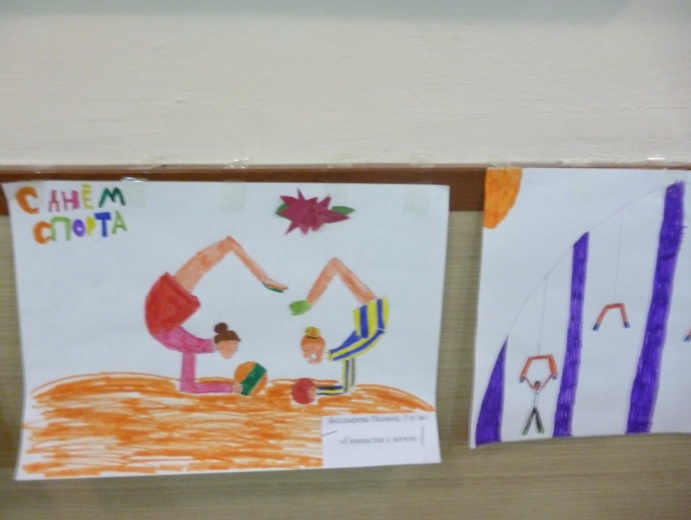 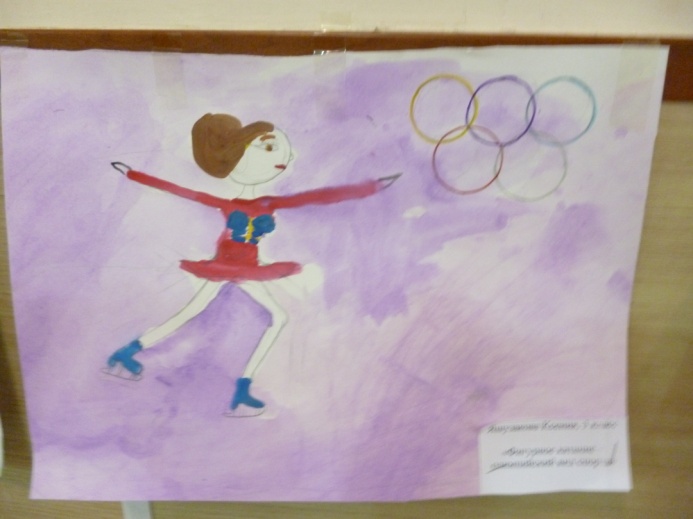 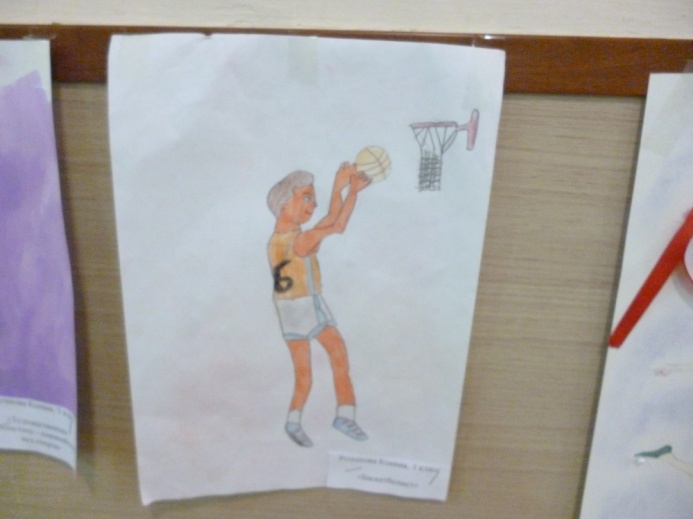 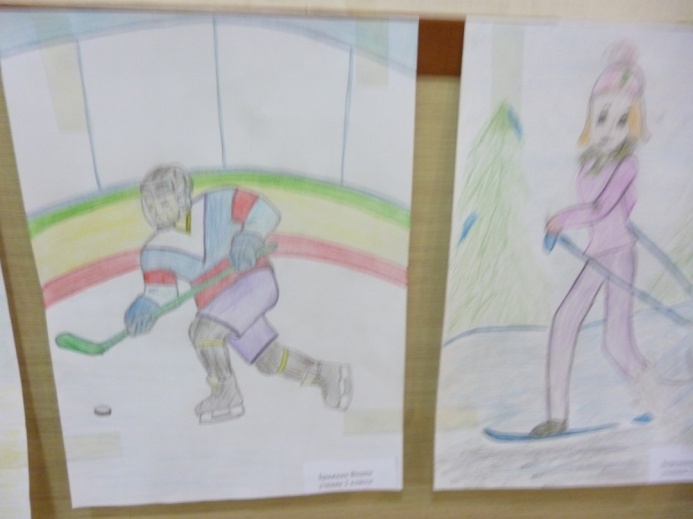 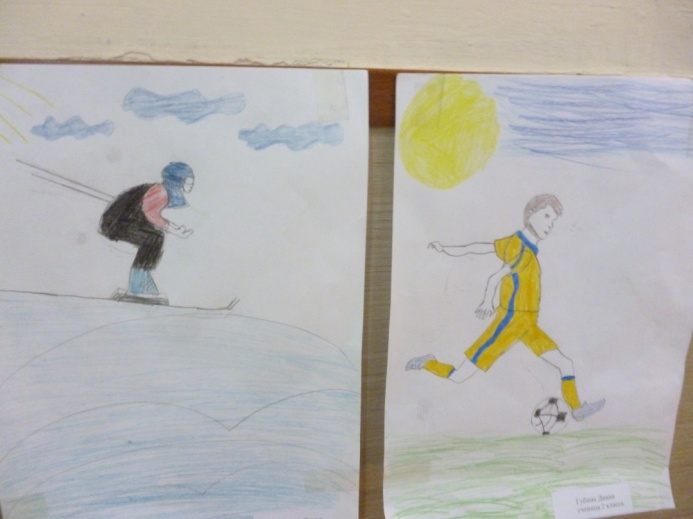 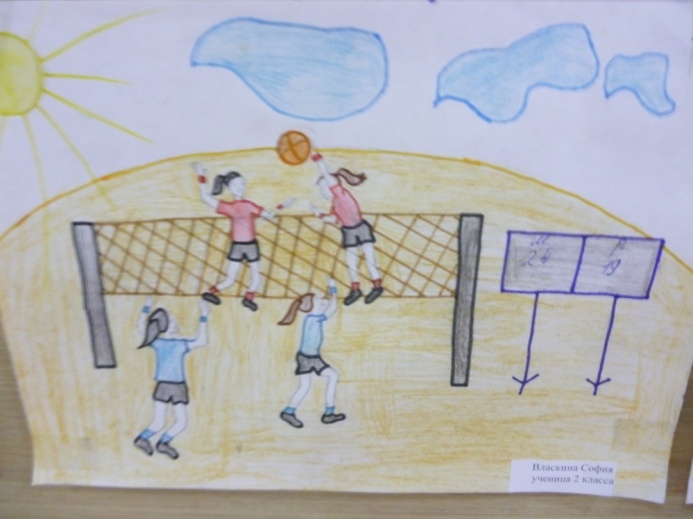 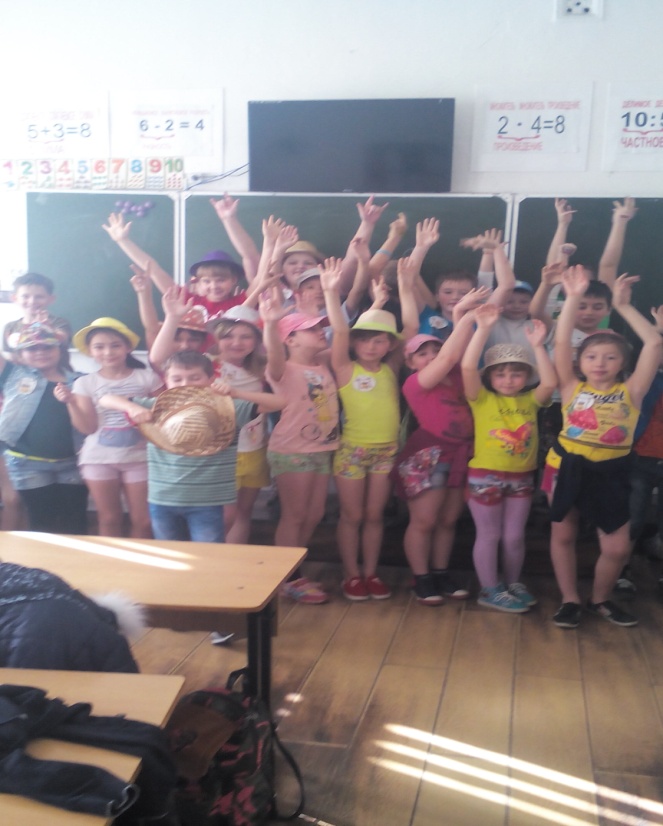 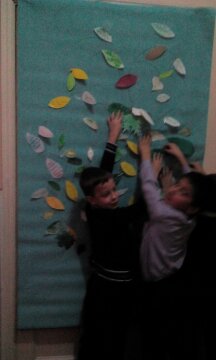 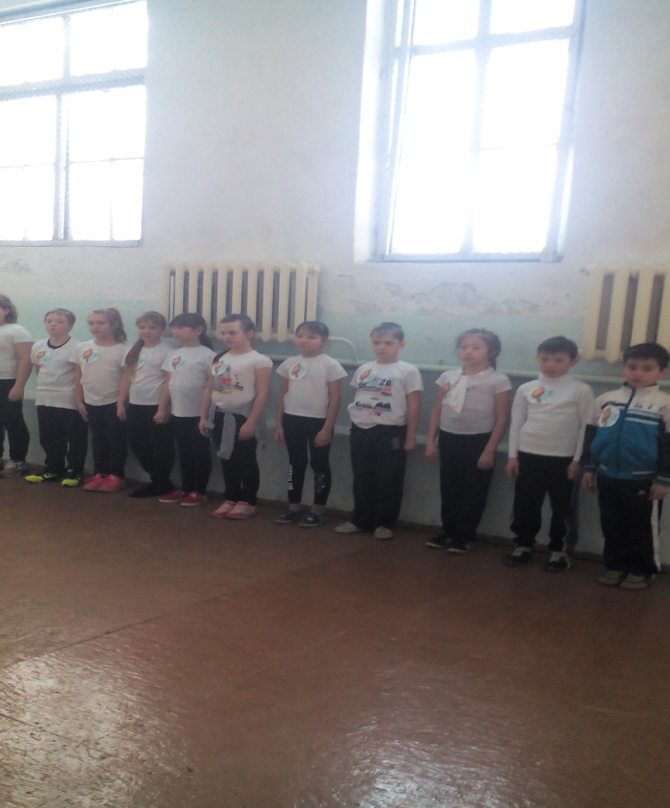 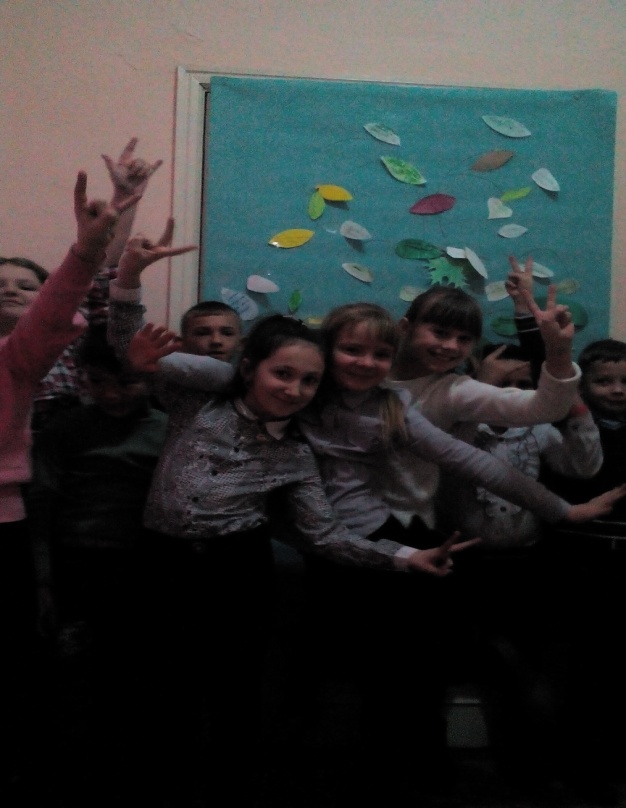 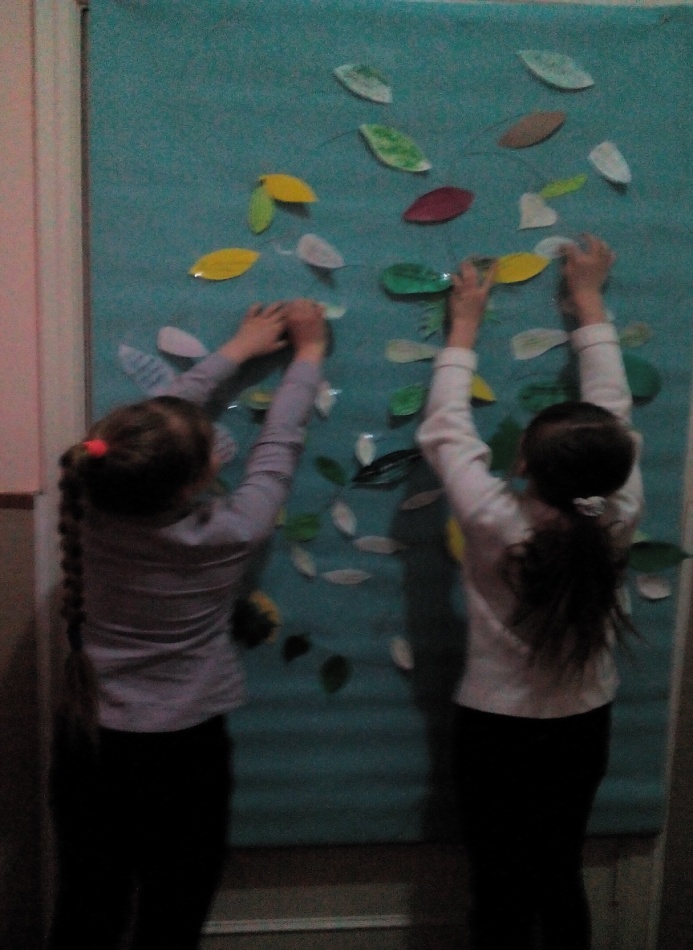 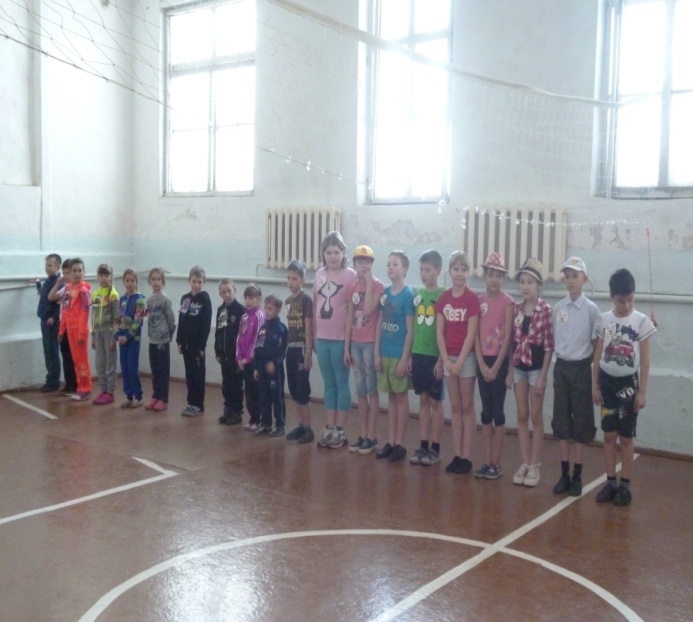 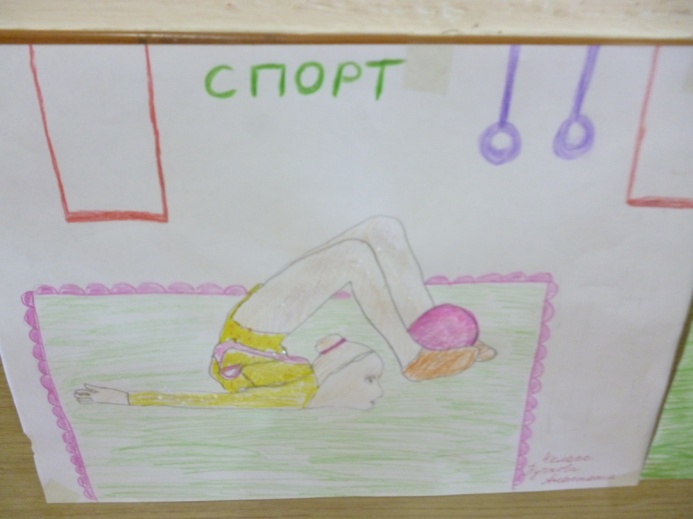 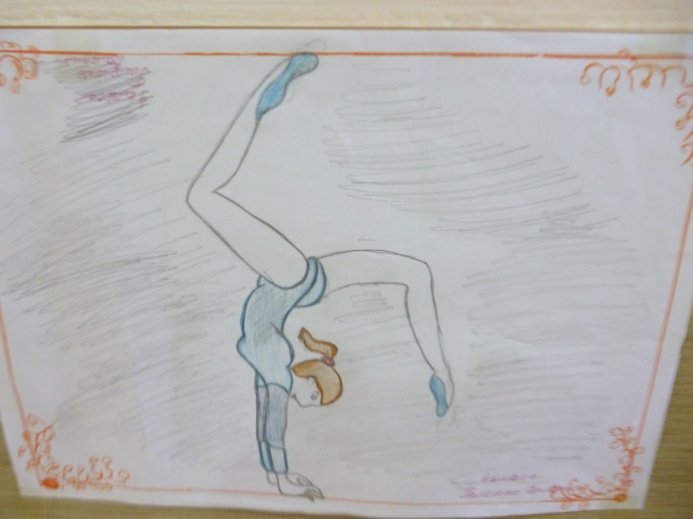 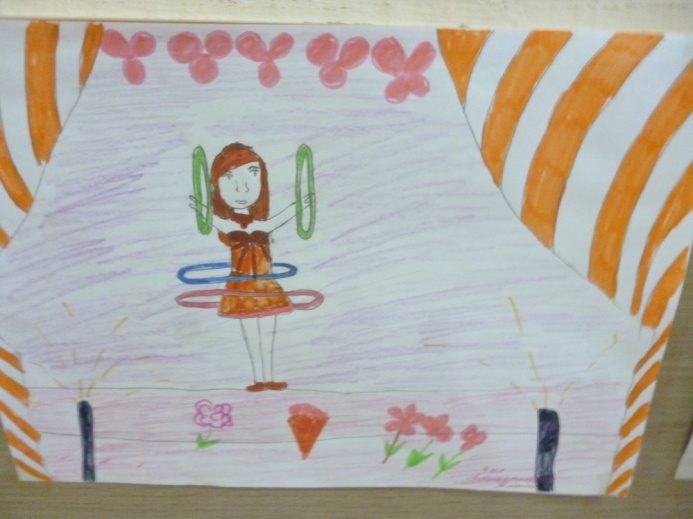 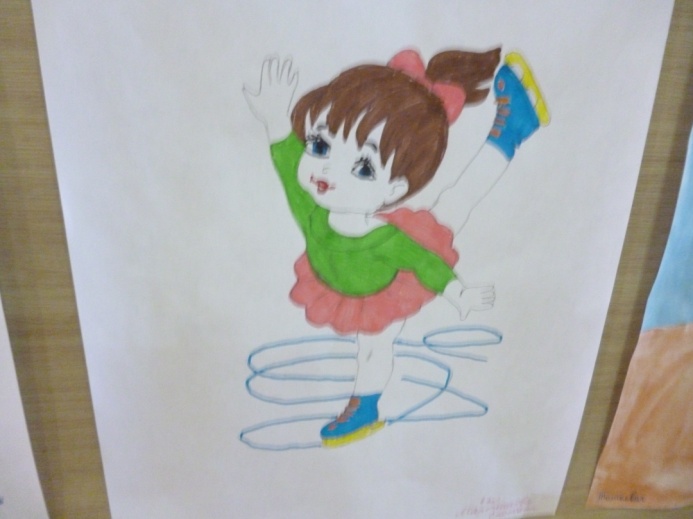 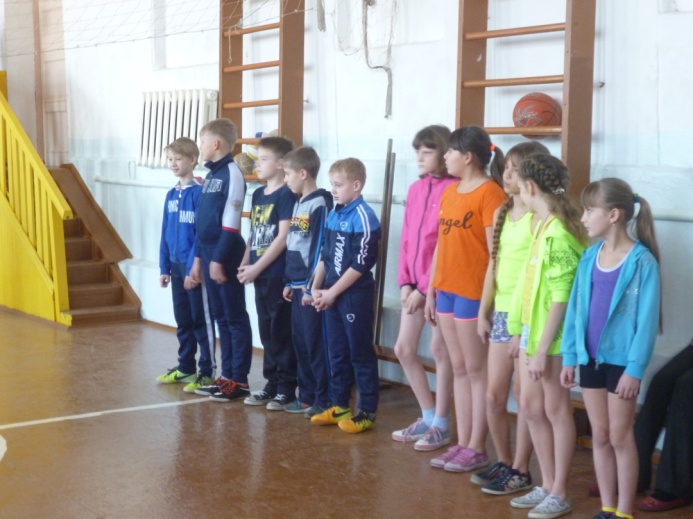 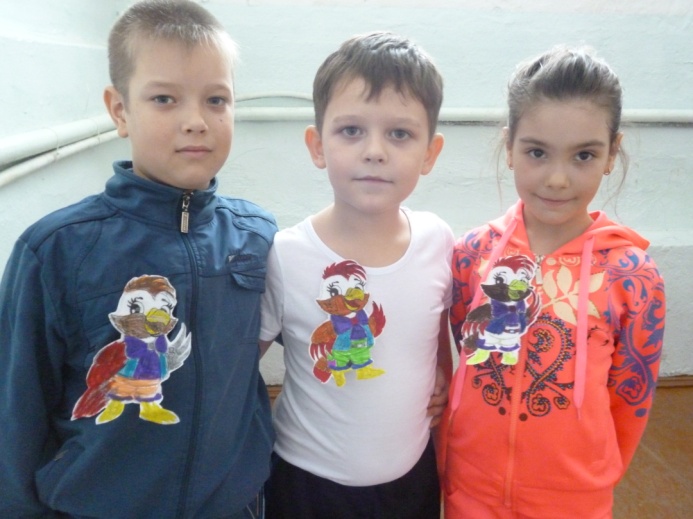 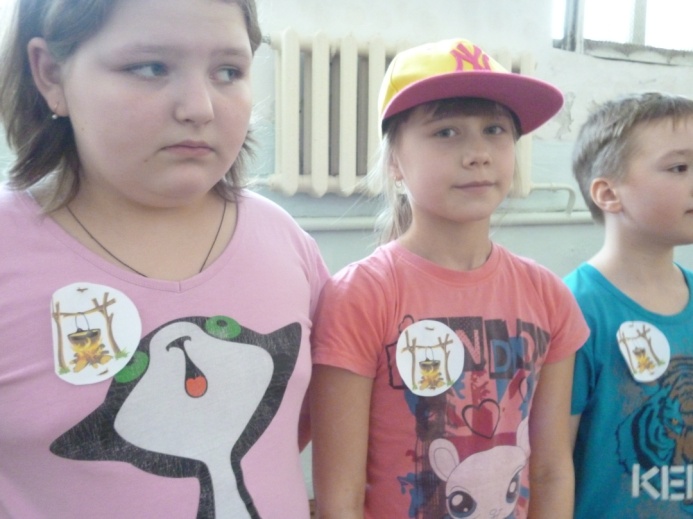 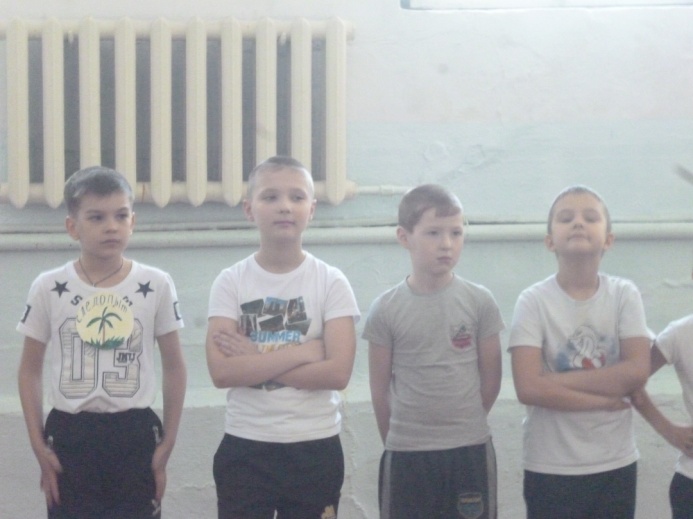 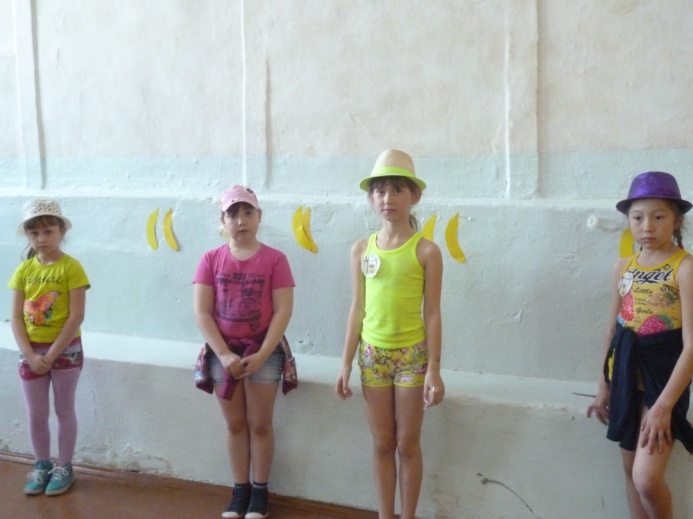 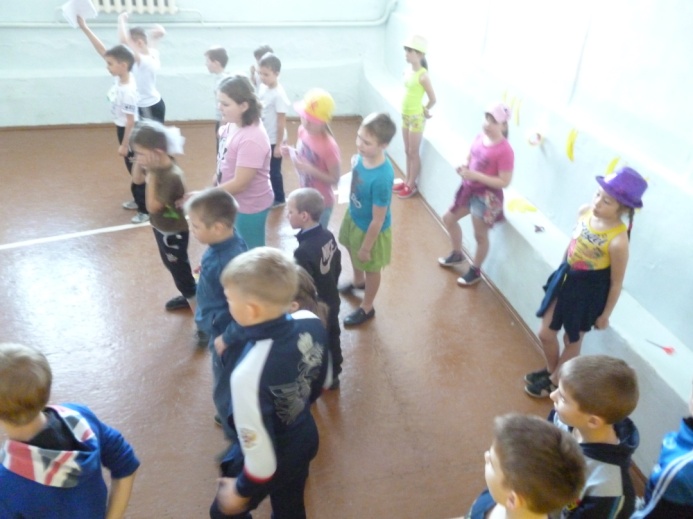 